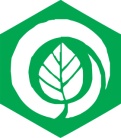 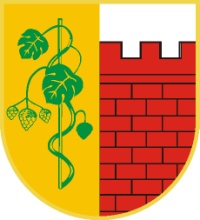 ZP/27-10/2014                                                                                    	 Witnica, 02 grudnia 2014 r.		Uczestnicy postępowania 		o udzielenie zamówieniaDotyczy postępowania prowadzonego w trybie przetargu nieograniczonego na usługę pn. „Bankowa obsługa budżetu Gminy Witnica oraz jednostek organizacyjnych w latach 2015-2019".ODPOWIEDŹ NA ZAPYTANIE DO SIWZZamawiający – Gmina Witnica, działając na podstawie art. 38 ust. 1 i 2 ustawy z dnia 29 stycznia 2004 r. Prawo zamówień publicznych (t.j. Dz. U. z 2013 r. poz. 907 z póź. zm.), odpowiada na pytania, jakie wpłynęły od wykonawcy w dniu 01 i 02 grudnia 2014 roku, w stosunku do treści Ogłoszenia o zamówieniu oraz treści Specyfikacji Istotnych Warunków Zamówienia w przedmiotowym postępowaniu przetargowym.PYTANIA Z DNIA 01.12.2014 R.PYTANIE 1.SIWZ przewiduje wydawanie i realizację kart przedpłaconych świadczeniobiorcom zasiłków i świadczeń społecznych wypłacanych przez Gminę Witnica i jednostki organizacyjne. Czy dopuszcza się realizację usługi, o której mowa art. 3 ust. 11 (karty przedpłacone) w terminie późniejszym? Jeżeli tak to od kiedy?ODPOWIEDŹ:Zamawiający nie przewiduje wprowadzenia kart przedpłaconych od dnia 01.01.2015 r., zastrzega sobie jedynie prawo do wprowadzenia kart w dowolnym okresie trwania umowy z Wykonawcą.PYTANIE 2.Czy istnieje możliwość zastosowania alternatywy do kart przedpłaconych tj. dokonywanie wypłat gotówkowych w bankomatach banku przy użyciu technologii uwierzytelniania Finger Vein (skan naczyń krwionośnych palca) przez bank obsługujący świadczeniobiorców zasiłków i świadczeń społecznych realizowanych przez Gminę Witnica i jednostki organizacyjne. Jeżeli tak to od kiedy?ODPOWIEDŹ:Zamawiający nie wyraża zgody na zastosowanie alternatywy do kart przedpłaconych.PYTANIE 3.Art. 3 ust. 9 SIWZ wskazuje, iż Wykonawca umożliwi dokonywanie płatności przez Kontrahentów na rachunki zamawiającego w kasie automatycznej (opłatomat). Czy Zamawiający dopuszcza możliwość rezygnacji z tej usługi?ODPOWIEDŹ.Zamawiający dopuszcza rezygnację z usługi określonej w rozdziale 9 pkt. 3 SIWZ, tj z wprowadzenia kasy automatycznej (opłatomat).PYTANIE 4.W art. 3 ust. 8 SIWZ jest zapis: „wysokość oprocentowania środków na rachunkach bankowych wyznaczona będzie każdego miesiąca jako iloczyn wysokości stawki WIBID 1M z dnia poprzedzającego dzień naliczania odsetek oraz współczynnika marży (jednakowej w całym okresie trwania umowy), określonego w ofercie złożonej przez  Wykonawcę”, natomiast w art.13 SIWZ jest zapis: „Oprocentowanie rachunku bieżącego będzie zmienne, oparte na stopie referencyjnej WIBID 1M dla depozytów międzybankowych z ostatniego dnia roboczego  poprzedzającego okres obrachunkowy minus stała marża banku”. Bardzo prosimy o doprecyzowanie w jaki sposób będzie ustalona stawka WIBID 1M w trakcie trwania umowy.ODPOWIEDŹ:Wysokość oprocentowania środków na rachunkach bankowych będzie zmienne, oparte na stopie referencyjnej WIBID 1M dla depozytów międzybankowych z ostatniego dnia roboczego  poprzedzającego okres obrachunkowy minus stała marża banku. Współczynnik marży podanej w ofercie będzie obowiązywał w całym okresie trwania umowy. Wypełniając formularz ofertowy należy przyjąć stopę WIBID 1M z dnia 20.11.2014 r. t.j. 1,8800 minus marża banku. PYTANIE 5.W art. 3 ust. 6 SIWZ jest zapis: „oprocentowanie kredytu będzie naliczane wg zmiennej stopy procentowej stawki WIBOR  powiększoną o stałą w okresie obowiązywania umowy marżę zaproponowaną przez Wykonawcę, podaną z dokładnością do dwóch miejsc po przecinku. Do naliczania odsetek założono, że miesiąc ma rzeczywista liczbę dni, a rok 365 dni”, natomiast w art.13 SIWZ jest zapis: „Oprocentowanie kredytu w rachunku bieżącym będzie zmienne, oparte na stopie referencyjnej WIBOR 1M plus stała marża banku. Dla porównania ofert należy przyjąć stopę WIBOR 1M z dnia 20.11.2014r. 2,0800 oraz podać w ofercie stałą marżę banku. Marża nie ulegnie zmianie w okresie obowiązywania umowy. Wysokość oprocentowania kredytu będzie ustalona w oparciu o stopę WIBOR 1M z dnia, w którym bank przyjął wniosek o uruchomienie kredytu”. Bardzo prosimy o doprecyzowanie w jaki sposób będzie ustalona stawka WIBOR 1M w trakcie trwania umowy.ODPOWIEDŹ:Zapis z rozdziału 3 pkt. 6e SIWZ oraz z rozdziału 13 są spójne, natomiast doprecyzowuje to ściśle rozdział 3 pkt. , który otrzymuje następującą treść: „Oprocentowanie kredytu będzie oparte o stawkę WIBOR 1M  z dnia rozpoczęcia każdego okresu obrachunkowego”. Natomiast w rozdz. 13 pkt 8 zapis „wysokość oprocentowania kredytu będzie ustalona w oparciu o stopę WIBOR 1M, w którym bank przyjął wniosek o uruchomienie kredytu” – dotyczy miesiąca, w którym złożono wniosek kredytowy o obowiązuje do końca miesiąca obrachunkowego. PYTANIE 6.Art. 3 ust. 3 SIWZ zakłada realizację poleceń przelewów wysoko kwotowych (powyżej 1 000 000,00 PLN) złożonych zarówno w formie elektronicznej jak i papierowej w czasie rzeczywistym. Czy dopuszcza się realizację przelewów wysoko kwotowych (powyżej 1 000 000,00 PLN) w czasie rzeczywistym tylko w przypadku złożenia przelewu w formie papierowej? ODPOWIEDŹ:Zamawiający dopuszcza realizację przelewów wysoko kwotowych (powyżej 1 mln zł.) w czasie rzeczywistym tylko w przypadku złożenia przelewu w formie papierowej.PYTANIE 7.W art. 3 ust. ) SIWZ jest zapis: „uruchomienie kredytu w rachunku bieżącym powinno nastąpić bez opłat i prowizji” natomiast załącznik nr 1 do SIWZ przewiduje pozycję dotyczącą prowizji od udzielonego kredytu krótkoterminowego w wysokości 2.000.000,00PLN. Czy prowizja za uruchomienie jest dopuszczalna?ODPOWIEDŹ:Zamawiający nie dopuszcza pobierania opłat od uruchomienia kredytu w rachunku, natomiast zakłada prowizję od udzielonego kredytu.    PYTANIA Z DNIA 02.12.2014 R.PYTANIE 1.Proszę o udostępnienie na BIP następujących dokumentów:Opinia RIO o wieloletniej prognozie finansowej na lata 2015-2024Oraz zestawienie kredytów, pożyczek, obligacji z kwotami i terminami spłatODPOWIEDŹ:Opinia RIO o wieloletniej prognozie finansowej na lata 2015-2024 zamieszczona została na stronie internetowej www.bip.wrota.lubuskie.pl/ugwitnica w zakładce Budżet - Budżet 2015.Zestawienie kredytów, pożyczek, obligacji z kwotami i terminami spłat przedstawia poniższa tabela:L.p.ZobowiązanieStan na 31.10.2014 r.Termin spłaty1KREDYT BGK 2,3 MLN - umowa 05/0977                     536 648,00 zł  28.02.2017 2KREDYT BGK 1,5 MLN - umowa 1485-1744-1746                       63 883,21 zł  31.03.2015 3KREDYTY BGK - FRIK umowa 08/2049                        94 963,08 zł  31.12.2015 4KREDYT SKONSOLIDOWANY PKO               18 241 485,00 zł  31.12.2024 5OBLIGACJE - PKO                 4 000 000,00 zł  31.12.2015 Saldo:               22 936 979,29 zł 